МОУ Дуниловская ООШТехнологическая карта урокапо истории России в 9 классе«Формирование политических партий»Подготовил: студент-практикант Круглов И.АПроверил: директор школы Шашлова С.А.Оценка за проведение урока:________Подпись:_____________с. Дунилово, Большесельский район, 2019 г.Технологическая карта урока истории России в 9 классеТема урока: Формирование политических партий.Тип урока: урок изучения нового материалаФорма урока: практикумДата проведения: 27.02.2019Цель урока: познакомить школьников с сущностью политических партий, сформировавшихся в начале ХХ века в Российской империи.Задачи урока: А) образовательные: способствовать целостному ознакомлению обучающихся с целями, программами, методами и лидерами различных политических партий, появившихся в начале ХХ век; раскрыть особенности различных политических партий; дать характеристику программ политических партий; определить методы достижения поставленных лидерами партий целей; выявить различные позиции партий по определяющим вопросам в политике.Б) воспитательные: содействовать воспитанию патриотических настроений и формированию гражданского сознания; способствовать воспитанию толерантности на уроке истории; формировать социально-необходимые личностные качества обучающихся; прививание обучающимся демократических и гражданских ценностей.В) развивающие: развивать умение работать в группах; продолжить формирование умений и навыков работать с источниками информации; содействовать развитию коммуникативных способностей обучающихся; развивать умение планировать и организовывать свою деятельность; развивать логическое мышление и творческие способности школьников.Планируемые результаты урока:А) предметные: знать и перечислять различные политические партии, их лидеров, цели и программы партий; давать характеристику методов реализации политики; давать характеристику лидеров политических партий; называть различия между консерватизмом, либерализмом и социализмом; знать годы появления политических партий; характеризовать уровни популярности партий в российском обществе.Б) метапредметные: формирование следующих универсальных учебных действий:1) познавательные УУД: поиск информации в различных исторических источниках; извлечение информации в разных формах; анализ, обобщение и систематизация материала; выявление закономерностей и причинно-следственных связей; выделение первостепенной и второстепенной информации; формулирование учебной проблемы; оперирование историческими знаниями по теме.2) регулятивные УУД: планирование учебной деятельности на уроке; целеполагание; выявление и установление задач урока; выдвижение предположений, версий решения учебных задач; работа по составленному алгоритму, плану; выбор средств решения задач; сверка результатов деятельности с поставленными целями и задачами; осуществление рефлексии; нахождение и исправление ошибок; осуществление взаимного контроля и самоконтроля.3) коммуникативные УУД: правильное построение монологического речевого высказывания; аргументация своей точки зрения; умение участвовать в дискуссии; умение слушать и слышать окружающих; адекватный выбор средств для построения высказываний; развитие умения принимать иную точку зрения; осуществлять публичное выступление, участие в дискуссии.4) личностные УУД: проявление интереса к процессу обучения, решению учебных упражнений; осознание и преодоление возникающих трудностей; справедливая и адекватная оценка и самооценка деятельности; проявление патриотического настроения и гражданского сознания.В) личностные: вырабатывать свои собственные мировоззренческие позиции; формирование гражданской идентичности и патриотизма; формирование заинтересованности в изучении истории своего Отечества; формирование толерантности и уважения к другим людям; формирование демократических ценностей.Оборудование: доска, мел, карточки с приложениями № 1-2, учебник «История России. 1901-1914» К.А. Соловьёва, А.П. Шевырёва.Последовательность этапов урока:Организационный этап (1 минута)Постановка целей и задач урока. Мотивация (3 минуты)Актуализация знаний (6 минут)Изучение нового материала (20 минут)Закрепление изученного материала (12 минут)Рефлексия (2 минуты)Объяснение домашнего задания (1 минута)Характеристика этапов урокаПриложение № 1. Численность отдельных фракций первых Государственных дум.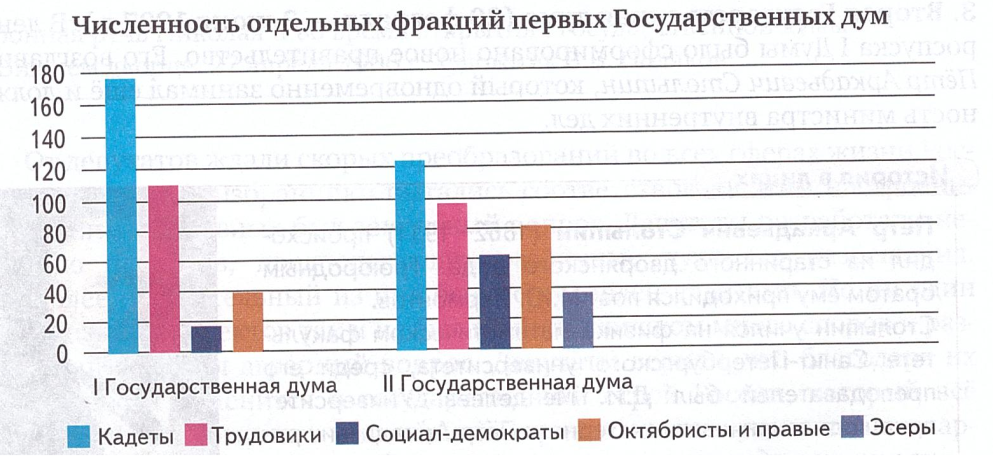 Приложение № 2. Выдержки из программ некоторых политических партий.Программа партии РСДРППартия требует: …отмены выкупных и оброчных платежей, а также всяких повинностей, падающих в настоящее время на крестьянство, как на податное сословие; … отмены всех законов, стесняющих крестьянина в распоряжении его землей; …возвращения крестьянам денежных сумм, взятых с них в форме выкупных и оброчных платежей; …учреждения крестьянских комитетов .. для возвращения сельским обществам тех земель, которые отрезаны у крестьян при уничтожении крепостного права и служат в руках помещиков орудием для их закабаления; …предоставления судам права понижать непомерно высокие арендные платы и объявлять недействительными сделки, имеющие кабальный характер.Программа партии эсеров…В вопросах переустройства земельных отношений партия стремится опереться … на общинные и трудовые воззрения, традиции и формы жизни русского крестьянства, в особенности  - на распространенное среди них убеждение, что земля ничья и что право на пользование дает лишь труд. … Партия будет стоять за социализацию  земли, т.е. за изъятие ее из товарного оборота и обращение из частной собственности отдельных лиц или групп в общенародное достояние на следующих началах: все земли поступают в заведование центральных и местных органов народного самоуправления;… пользование землею должно быть уравнительно трудовым, т.е. обеспечивать потребительную норму на основании приложения собственного труда, единоличного или в товариществе; … недра земли остаются за государством; земля обращается в общенародное достояние без выкупа; за пострадавшими от этого имущественного переворота признается  лишь право на общественную поддержку на время, необходимое для приспособления к новым условиям личного  существования.Программа партии кадетов (конституционных демократов)…Увеличение площади землепользования населения обрабатывающего землю личным трудом…государственными, удельными, кабинетскими и монастырскими землями, а также путем отчуждения для той же цели за счет государства, в потребных размерах, частновладельческих земель с вознаграждением нынешних владельцев по справедливой (не рыночной) оценке.Отчужденные земли поступают в государственный земельный фонд. Начала, на которых земли этого фонда подлежат передаче нуждающемуся в них населению (владение или пользование личное или общинное и т.д.), должны быть установлены сообразно с особенностями землевладения и землепользования в различных областях России.Широкая организация государственной помощи для переселения, расселения и устройства хозяйственного быта крестьян. Реорганизация межевого дела, окончание размежевания и другие меры для подъема благосостояния сельского населения и улучшения сельского хозяйства.Упорядочение законом арендных отношений… Открытие законного пути в судебном порядке  для понижения непомерно высоких арендных цен и уничтожения носящих кабальный характер сделок в области земельных отношений.Отмена действующих правил о найме сельских рабочих и распространение рабочего законодательства на землевладельческих рабочих, применительно к техническим особенностям земледелия.Программа партии «Союз 17 октября»Помимо забот к поднятию производительности земледелия, мерами к подъему крестьянского благосостояния являются: урегулирование мелкой земельной аренды, преобразование деятельности Крестьянского поземельного банка, содействие расселению и переселению ближайшему и дальнейшему, признание государственных и удельных земель возможным фондом для удовлетворения земельной нужды крестьян и других разрядов мелких землевладельцев…и, наконец, при недостаточности этих мер, допустимое в случае государственной важности принудительное отчуждение части частновладельческих земель на справедливых условиях вознаграждения, устанавливаемых законодательной властью.Программа партии «Русский народный союз имени Михаила Архангела»Самодержавная, ничем земным, пока стоит Россия, не ограниченная власть Государева искони создана разумом Народа Русского. На пространстве многих веков власть эта неуклонно вела Россию к могуществу и силе; сила этой власти подрывалась и подрывается поныне врагами этой власти, желающими или вовсе низложить ее (стремясь к республике), или ограничить ее (конституцией). Между тем, в верности этой власти при вступлении на Престол Государей все подданные приносят пред Престолом Всевышнего клятвы, а сам Государь именует Себя по сей день в Манифестах Самодержавным Церковью же и Народом Своим признается, кроме того, и Помазан ликом Божиим.Непосредственное общение Верховного Вождя земли Русской с Народом Своим, вследствие колоссального роста Государства Российского, все более и более осложнялось. Народившийся, в виде средостения, между Царем и Народом Его' сонм чиновников, склонных иногда к произволу, а позднее, усиленно развившаяся крамола - способствовали отдалению Царя от Народа Для заполнения разорвавшейся непосредственной связи Державного Законодателя с управляемым народом, великодушною Волею Государя, установлен постоянный призыв в Государственную Думу "выборных" людей от коренного Народа Русского и населения Русских окраин. Провозглашенное с высоты Престола незыблемое правило о том что отныне никакой закон не может восприять силу без одобрения его Государственною Думою, проникнут доверием Верховного Законодателя к этим "выборным людям", вследствие Государственной их мудрости, не могущим утверждать: ни бесполезных, ни тем более вредных законов для самого себя, т.е. для Народа Русского, а тем более не могущим посягнуть на ограничение прав Самого Верховного Хозяина всей Земли Русской и Созидателя самой Государственной Думы.Из понятий о том, что после 17 октября 1905 года "никакой закон не может восприять силу без одобрения его Государственною Думою" преступно приходить к обратному заключению, что "все одобряемое Государственною Думою должно восприять силу закона", так как тогда, в случае инородческого и крамольного засилья в самой Думе, Дума могла бы отодвинуть интересы коренного Русского населения на задний план и тем способствовать разложению Государства Российского.Русскому Народу, как основной единице, сгруппировавшей около себя покоренных русским оружием и добровольно присоединившихся под защиту его разных инородцев, принадлежит по праву первенствующее, господствующее значение во всей Государственной жизни, а тем более в совершающихся Государственных созидательных преобразованиях. Русский язык есть господствующий язык во всех пределах неделимой Российской Империи. Никакого различия между великороссами, белорусами, малороссами и червонорусами Союз не признает.Название этапаВре-мяЦелиСодержание учебного материалаМетоды и приёмы работыДеятельность учителяДеятельность обучающихсяФорма организации учебной деятельности обучающихсяУниверсальные учебные действияОборудо-ваниеОрганизаци-онный момент1 мин- настроить обучающихся на активную работу;- создать благоприятную атмосферу в классеНа данном этапе отсутствует содержание учебного материала, так как ведется приветственная речь учителя, организуется проверка присутствия обучающихся, наличия у них учебных принадлежностей.Устный метод обучения.Монолог учителя.Приветствует обучающихся, содействует проверке необходимых учебных принадлежностей, фиксирует отсутствующих, настраивает школьников на приобретение новых необходимых знаний по изучаемой теме. Организуют рабочее место, приветствуют учителя, проверяют наличие принадлежностей, желают друг другу удачи, называют отсутствующих в классеФронтальнаяПознавательные УУД:анализ информацииКоммуникативные УУД: Слушание и понимание речи учителя, умение договариваться о правилах поведения на уроке.Регулятивные УУД: организация рабочего места, планирование учебного сотрудничества с учителем и одноклассниками, настраивание себя на работу на урокеЛичностные УУД: смыслообразованиеМел,доскаПостановка целей и задач урока. Мотивация.3мин- содействовать появлению необходимости получения знаний- способствовать самостоятельной постановке целей и задач урока обучающимися;- вовлечь обучающихся в активную работу Государственная Дума. Состав Iи II Думы. Политические партии начала ХХ века.Устный, наглядный метод обучения.Используется приём эвристической беседы, анализ диаграммыУчитель просит записать число, «Классная работа», после чего вывешивает на доске диаграмму (приложение № 1). Далее он просит внимательно её рассмотреть и проанализировать.Примерные вопросы:«Скажите, пожалуйста, что находится перед вами?»«Что обозначено на диаграмме столбиками?»«Почему эти столбики неодинаковые?»«Какую информацию можно извлечь из диаграммы?»«Даёт ли она (диаграмма) полное представление о политических партиях?»«Вы бы хотели узнать больше об них?«Какие цели и задачи урока вы бы поставили?»Обучающиеся записывают в тетради число, «Классная работа», после чего внимательно рассматривают диаграмму, отвечают на поставленные вопросы, приходя к выводу, что столбики – это политические партии, которые получили неодинаковое количество мест в Думах по причине разного уровня популярности в обществе.Отвечают на вопросы учителя о партиях, подходят к постановке цели и задач урока.Проговаривают примерную цель и задачи занятия: «Цель нашего урока  - более подробно познакомиться с политическими партиями начала ХХ века»«Мы бы поставили следующие задачи – определить основные особенности партий начала ХХ века; составить план их анализа; выявить их отличия друг от друга.ФронтальнаяПознавательные УУД:поиск, извлечение, осмысление информации из диаграммы; систематизация учебного материала;определение границ знания/незнания материала.Регулятивные УУД:осуществление целеполагания; определение задач урока; волевая саморегуляция; выполнение заданий учителя.Коммуникативные УУД: умение правильно и грамотно задавать вопросы и отвечать на них; умение слушать и слышать окружающих; принятие и рассмотрение разных точек зрения.Личностные УУД: проявление заинтересованности в процессе получения новых знаний; проявление любознательности; проявление гражданственности.Мел, доска, приложение № 1Актуализация знаний6 мин- содействовать воспроизведению знаний, полученных ранее- способствовать установлению межпредметных связей- определить уровень усвоения знаний обучающихсяПолитическая партия и её особенности. Председатель партии. Программа партии. Методы осуществления политики. Способ достижения власти.Устный, репродуктивный методы обучения. Используется приём опроса.На данном этапе урока учитель проводит опрос, с целью воскрешения в памяти обучающихся знаний из раздела «Политика» по обществознанию, а также знаний по теме «Начало Первой российской революции».Примерные репродуктивные вопросы учителя: «В каком году появилась Государственная Дума?»«В связи с какими событиями она появилась в России?»«Как назывался документ, разрешивший её образование?»«Какие функции осуществляла Государственная Дума?»Используя творческие вопросы, учитель настраивает обучающихся на составление плана, по которому будет производиться характеристика политических партий начала ХХ века:«На основе своих знаний по обществознанию, придумайте план, по которому мы будем анализировать партии. Что обязательно должно быть в вашем плане?»После этого учитель даёт 1 минуту на задание, а затем организует проверку плана, при необходимости корректирует пункты плана, спрашивает нескольких учеников, способствуя отбору обязательных и дополнительных пунктов плана.После озвучивания записей ребят учитель выписывает общий план на доску в виде таблицы.Примерные обязательные пункты: год, название, лидер, программные позиции, методы.Учитель благодарит ребят за участие в опросе.Обучающиеся принимают активное участие в опросе, воспроизводят ранее изученный материал, конкретизируют его, устанавливают связи между предметами «история – обществознание».Затем ученики занимаются составлением плана характеристики партий, работая с соседом по парте, после чего называют вслух составленные ими пункты – обязательные и дополнительные.После ответов всех обучающихся ученики записывают план с доски в тетрадь (можно преобразовать его в таблицу).ФронтальнаяПознавательные УУД:ориентирование в системе имеющихся знаний, определение границ знания/незнания, осуществление актуализации жизненного опыта, применение знаний в опросе, установление межпредметных связей.Регулятивные УУД:волевая саморегуляция,составление плана действий, выбор средств достижения цели, прогнозирование результатов своей деятельности, организация выполнения заданий учителя, осуществление взаимного контроля и самоконтроля.Коммуникативные УУД:умение отвечать на вопросы и задавать их, умение слушать и слышать друг друга, правильное построение устного речевого высказывания, грамотный подбор речевых средств.Личностные УУД:проявление интереса к процессу обучения, проявление гражданственности как качества личности, уважительное отношение друг к другу и к учителю, осознание возможных трудностей и появление стремления их преодолеть.Мел, доскаИзучение нового материала20 мин- содействовать получению новых знаний о формировании многопартийной системы в России в начале ХХ века- организовать работу обучающихся на уроке в группах- способствовать гражданскому воспитанию школьников- обеспечить достижение планируемых предметных, метапредметных и личностных результатов обученияСоциалистические партии: эсеры, РСДРП, большевики, меньшевики, Ленин, Мартов, программы партий.Либеральные партии: кадеты, Союз 17 октября, Гучков, Милюков, программы партий.Консервативные партии: Союз русского народа, Русский народный союз имени Михаила Архангела, Дубровин, Марков, Пуришкевич, программа партии.Частично-поисковый, печатно-словесный методы обучения.Используются следующие приёмы: составление и заполнение таблицы, анализ текста учебника, поиск и выделение конкретной информации о партиях, конспектирование материала.Учитель предлагает обучающимся разделиться на 3 группы, каждая из которых будет заниматься изучением конкретных партий по направлениям – либеральное, консервативное, социалистическое.После распределения по группам учитель просит разделить обязанности между членами группы, чтобы каждый отвечал за поиск конкретной информации.Далее он сообщает, что по истечении 20 минут каждая группа должна извлечь из текста учебника и приложения № 2 информацию о партиях и преобразовать её для занесения в таблицу, после чего озвучить её для остальных групп, чтобы они также занесли необходимую информацию в свои таблицы.Во время работы учитель организует наблюдение за работой обучающихся в группах, контролирует соблюдение дисциплины на уроке, при необходимости содействует извлечению информации о партиях из учебника по просьбе обучающихся, следит за временем.После завершения работы учитель просит выступить по одному человеку от группы для озвучивания информации для остальных групп, внимательно выслушивает ответы обучающихся, с помощью вопросов способствует более глубокому осознанию и осмыслению материала обучающимися. При обнаружении возможных ошибок содействует их ликвидации с помощью уточняющих вопросов.После выступления всех 3 групп учитель благодарит обучающихся за работу, контролирует занесение информации о партиях в таблицы в тетрадях.Выступления обучающихся могут сопровождаться комментариями учителя для занесения обучающимися в тетрадь более точной информации о партиях, их лидерах и программах.После всей работы учитель подводит итоги данного этапа, содействует осуществлению рефлексии, спрашивает, всё ли понятно, возникли ли какие-либо трудности при выполнении задания.Обучающиеся делятся на 3 группы, получают задание о характеристике партий по политическим направлениям, работают с текстом учебника и приложением № 2 (выдержки из программ партий), находя и выделяя нужную информацию для занесения в таблицы, составленные по пунктам плана. При работе в группах распределяют обязанности между собой, чтобы каждый отвечал за конкретную информацию. Сильные обучающиеся оказывают помощь и поддержку более слабым.После обнаружения нужного материала лидер группы разъясняет, какую информацию и в каком виде занести в таблицу. По окончании работы лидер группы определяет выступающего, даёт ему советы по организации чёткого и правильного выступления. Затем выбранный обучающийся публично выступает перед остальными, участвует в беседе с учителем, если у него возникли вопросы. Остальные члены групп внимательно слушают своего товарища, записывают информацию о партиях в тетрадь в виде таблицы по установленным пунктам после выступления. По результатам выступления они благодарят своих товарищей за проделанную работу.Внимательно выслушивают комментарии учителя для более правильного заполнения таблицы, задают вопросы по поводу партий, уточняют непонятные сведения, вызвавшие затруднения.Групповая в сочетании с индивидуаль-ной. В конце этапа – фронтальная.Познавательные УУД:поиск, выявление, осмысление и анализ информации из источников, систематизация и занесение данных из источников в таблицу, установление первостепенной и второстепенной информации, оперирование историческими знаниями.Регулятивные УУД:планирование деятельности на уроке, выбор средств для достижения поставленных целей и задач, прогнозирование результатов деятельности, осуществление контроля и самоконтроля, волевая саморегуляция, нахождение и корректировка ошибок и неточностей.Коммуникативные УУД: публичное выступление, построение устного речевого высказывания, подбор необходимых речевых средств, умение слушать и слышать окружающих, участие в диалоге с учителем, умение аргументировать и доказывать свою точку зрения.Личностные УУД:проявление ответственности при решении учебных задач, проявление гражданского сознания, осознание появившихся трудностей и появление стремления к их преодолению, уважительное отношение обучающихся друг к другу и учителю.Мел, доска, учебник,приложение№ 2Закрепление изученного материала12 мин- способствовать прочному усвоению новых знаний в форме дискуссии- определить уровень знания/незнания- содействовать развитию творческих способностей обучающихсяПрограммы, требования, взгляды на развитие страны со стороны представителей консервативного, либерального и социалистического направления.Устный, практический методы обучения, дискуссия. Используются приёмы: беседа, диалог, монолог, рассуждение, доказательство, составление рассказа от имени представителей партий.На данном этапе урока учитель просит обучающихся принять участие в небольшой дискуссии. Для этого он просит их заново разделиться на группы по признаку симпатий к тому или иному политическому направлению. Он просит ребят выступить от имени представителей той или иной партии, основываясь на записанном материале, высказаться, почему именно эта (выбранная ими) партия должна определять политику страны, чем её программа лучше, чем у представителей других политических направлений. Учитель указывает на следующие  необходимые требования: выдвигать аргументы и контраргументы, защищать свою точку зрения, соблюдать дисциплину и необходимый язык политиков. Во время самой дискуссии учитель следит за её ходом, верным использованием исторических знаний, адекватностью и правильностью устных выступлений обучающихся, отмечает наиболее выдающихся отвечающих.Учитель выступает в дискуссии в роли ведущего, даёт слово представителям от партий, осуществляет контроль, сам может задавать представителям каверзные вопросы, на которые те должны дать ответ.После завершения ответов учитель благодарит обучающихся за участие в дискуссии, просит занять свои места. Обучающиеся делятся на 3 группы в зависимости от своих симпатий к политическим направлениям. Принимают участие в небольшой дискуссии, во время которой они участвуют в споре между представителями партий разных направлений. При  этом они должны оперировать полученными знаниями о политических партиях, выдвигать и аргументировать свою точку зрения, уметь выдвигать контраргументы, следить за правильностью построения устного выступления. Во время выступления обучающиеся могут затрагивать такие вопросы как методы реализации политики, которые использует их оппозиция и они сами, возможные последствия для страны при получении конкретной партией большинства мест в Думе, их взаимоотношения с царским правительством, степень реализации интересов большинства населения страны, критика возможных лозунгов партий.При поступлении вопросов со стороны педагога обучающиеся отвечают на них.По завершении работы они благодарят друг друга, занимают свои рабочие места.Групповая, индивиду-альная.Познавательные УУД:использование новых знаний для решения учебной задачи, оперирование историческими понятиями, систематизация и обобщение изученного материала, установление причинно-следственных связей, демонстрация новых знаний, умений и навыков, применение знаний в нестандартной ситуации.Регулятивные УУД:осуществление контроля и самоконтроля, планирование своих действий, выбор средств и алгоритма решения задания, прогнозирование результатов учебной деятель-ности, корректировка допущенных ошибок и неточностей, волевая саморегуляция, организация выполнения заданий учителя, формулирование выводов.Коммуникативные УУД:построение аргументиро-ванного монологического речевого высказывания, адекватное использование речевых средств,умение признавать ошибочность своего мнения, умение слушать и слышать окружающих, публичное выступление, умение принимать иную позицию по вопросам, участие в дискуссии.Личностные УУД:уважительное отношение обучающихся друг к другу и к учителю, толерантность, умение отстаивать своё мнение, проявление заинтересованности при решении поставленной учебной задачи.Мел, доска,учебник,приложение № 2Рефлексия2 мин- выявить пробелы в знаниях обучающихся- подвести итоги урока- содействовать определению обучающимися границ знания/незнанияСоциалистические партии: эсеры, РСДРП, большевики, меньшевики, Ленин, Мартов, программы партий.Либеральные партии: кадеты, Союз 17 октября, Гучков, Милюков, программы партий.Консервативные партии: Союз русского народа, Русский народный союз имени Михаила Архангела, Дубровин, Марков, Пуришкевич, программа партии.Устный метод обучения. Используется приём беседы.На данном этапе учитель просит обучающихся высказаться по поводу проведенного урока. Для этого он использует примерные вопросы:«Понравился ли вам урок?»«Хотели ли бы вы почаще участвовать в дискуссиях?»«Определите по 5-бальной шкале уровень усвоения нового материала»«Какие трудности возникли у вас при изучении нового материала?»«На что нам нужно будет обратить внимание на следующих уроках?»«Как бы вы оценили работу своих товарищей по группам?»После беседы учитель выставляет отметки за урок.Обучающиеся участвуют в беседе, отвечают на вопросы учителя, задают свои вопросы, высказывают мнение относительно проведенного учителем урока, определяют положительные и отрицательные стороны занятия, определяют, что прочно усвоили, а над чем ещё нужно поработать, оценивают деятельность своих одноклассников на уроке, подают дневники для выставления отметок на уроке.Фронтальная в сочетании с индивидуаль-нойПознавательные УУД:систематизация и обобщение изученного материала о партиях, оперирование историческими знаниями, ориентирование в системе знаний, формулирование выводов по теме.Регулятивные УУД:соотнесение целей и задач работы на занятии с полученными результатами, соотнесение целей и результатов деятельности обучающихся, осмысление достижений школьников во время урока, осуществление самооценки деятельности и самоконтроля, определение оценки деятельности одноклассников, выявление пробелов в собственных знаниях.Коммуникативные УУД:формирование умения задавать вопросы, построение правильных ответов на вопросы учителя, адекватное использование речевых средств,умение слушать и слышать окружающих.Личностные УУД:умение правильно и справедливо давать оценку и самооценку деятельности, умение уважать других, проявление гражданственности и патриотизма.Мел, доскаОбъяснение домашнего задания1 мин- выдать и объяснить домашнее задание- ответить на возникшие вопросы по поводу выполнения заданияФормирование политических партий в Ярославской губернии в начале ХХ века.Устный метод обучения. Используется приём беседы.Учитель записывает на доске домашнее задание, которое звучит так: «§ 31, выучить записи в тетради, № 5, стр. 245».Суть задания заключается в поиске информации и подготовке кратких сообщений о партиях или их отделениях, появившихся на территории Ярославской губернии, выявлении особенностей деятельности политических партий в губернии. По итогам работы нужно подготовить небольшой устный рассказ.После этого он выясняет, возникли ли вопросы по поводу выполнения домашнего задания, отвечает на них, консультирует по поводу использования необходимой литературы.Обучающиеся записывают домашнее задание в дневник, задают учителю вопросы по поводу его выполнения, консультируются насчёт литературы для составления рассказа о партиях в Ярославской губернии. После этого они убирают своё рабочее место, подготавливают аудиторию для другого класса, благодарят педагога за урок, прощаются с учителем.Фронтальная в сочетании с индивидуаль-нойПознавательные УУД: умение структурировать знания, анализ полученной информации о домашнем заданииКоммуника-тивные УУД:формирование умения правильно задавать вопросы, умение строить речевое высказывание, умение отвечать на вопросы.Регулятивные УУД:уборка рабочего места, волевая саморегуляция.Личностные УУД:проявление гражданственности,развитие интереса к процессу обучения, уважительное отношение обучающихся друг к другу и к учителю.Мел, доска